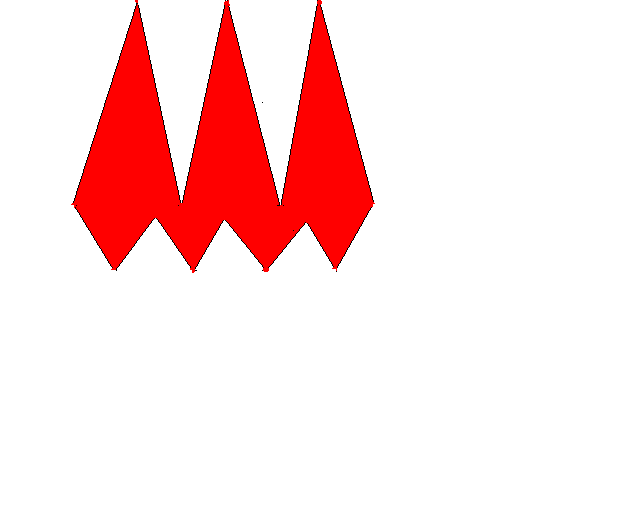 Addingham Cricket ClubMissing Child GuidelinesIn the unlikely event of a child going missing the following procedures will be followed in accordance with the ECB guidelinesWe will:Ensure other children in our care are look after appropriately while an organised search for the child is carried outInform the child’s parents if they are present, or they will be phoned.Organise all available responsible adults to search the area thoroughly, both inside the building and out especially any danger areas- roadsides etc.If the child is still unfound after 15mins, the police should be advised.We will then act upon Police instructionsAt any point the child is located, everyone involved in the search will be notified.All missing child incidents MUST BE notified at the earliest opportunity to the Club Safeguarding Officer, who must then inform the ECB safeguarding teamApril 2014Updated April 2022